To be sold on AuctionsPlus Thursday 18th June 2015A/C CASHMORE PARK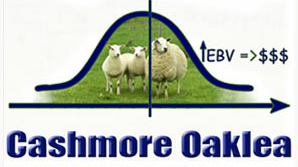 315 Joined Maternal CompositeEwe LambsAug / Sept 2014 drop, Gudair Vac,Free to enter SA (Pooled faecal  350 )December 2014 shornJoined 15/3/2015 at 2.5 % to Maternal Rams.Well grown, high index ewe lambs suitable for starting a self replacing prime lamb flock.Contact Tim Jewell(Landmark Hamilton) 0429 390 033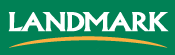 